Shaw High School 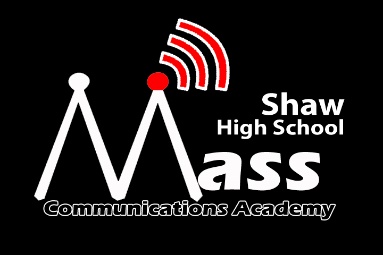 Mass Communications AcademyApplication for Enrollment 2017 – 2018MAGNET APPLICATION TIMELINEAugust 8, 2016 – January 13, 2017 application packets accepted (may be mailed, hand carried or emailed with signatures)Student must attend one of the three required writing sample dates, December 13, 2016, January 12, 2017 or January 21, 2017.Acceptance or Denial letters will be mailed no later than February 6, 2017.Transfer form must be returned/signed within one week of being accepted into the program, this form will be turned in to MCSD at the end of February. If you need transportation, ensure you check the box on the transfer form.Once you have been accepted to the magnet program you should ensure your address/contact information is correct in the school district’s computer system.  If you are coming from Faith Middle School (Fort Benning) you should enroll your student for the 17 – 18 school year into the Muscogee County School District during the spring break time frame.Application Enrollment Packet ChecklistDocuments can be scanned (with signatures) and emailed to white.kimberly.s@muscogee.k12.ga.usNote: incomplete applications may not be reviewed.Student Information FormStudent/Parent Responsibility AgreementThree completed recommendation forms from current school teachers or administrators (these will be sent by the teachers/schools)A copy of the MOST RECENT report cardOn-site Student Writing Sample	Students will be required to attend one of the on-site writing sample dates.  Students will use Microsoft Word, with no Internet access, to write a minimum of five paragraphs from a variety of topics.  The time limit is one hour to complete this writing sample. The dates of the writing sample will be: Tuesday December 13, 2016 at 6 pm, Thursday January 12, 2017 at 6 pm, or Saturday January 21, 2017 at 10 amShaw High School Mass Communications AcademyApplication for Enrollment 2017 - 2018STUDENT INFORMATION FORMName ______________________________________________________________________________  Date  __________________	Last			                       First			       MiddlePlease circle:    Male    Female   | White   Black   Asian    Hispanic   OtherAddress ________________________________________________ City _____________________ State _________ Zip _________Parent/Guardian’s Name ____________________________________________________________ Primary phone ______________Student GTID Number if known (needed for transfer form)_________________________________ Work phone ________________Parent e-mail address _________________________________________ Assigned high school_______________________________School you currently attend ________________________________________________*Current Grade ______ Will you require MCSD bus transportation?      Yes        No	  Will you require Special Education programs?  Yes        NoAddress if not in Muscogee County School District __________________________________________________________________Siblings currently at Shaw High School _______________________________________Graduates of Shaw______________________Have you had any experience with: Broadcast Video      , Web Design     , Journalism      , Image Editing      , Video Editing     , Graphic Design       ------ Briefly explain your experience with the checked area:_________________________________________________________________________________________________________________________________________________________Please use the back if more space is needed:List your community activities: (Scouts, church volunteer work, outside activities, etc.)  _____________________________________List any awards you have received in the last two years (academic, athletic and other) _______________________________________Print the names of three current teachers from whom you are requesting a recommendation: 1.__________________________________2. ____________________________________________________ 3.  ____________________________________________________Parental Approval of ApplicationMy child has permission to apply to the Mass Communications Academy at Shaw High School.*Parent signature __________________________________________* Date _________________The application packet will only be available to the Magnet Academy Admissions Committee.Magnet Coordinator: Mrs. Kim White	(706) 569-3638	White.Kimberly.S@muscogee.k12.ga.usShaw High School Mass Communications AcademyApplication for Enrollment 2017 – 2018STUDENT / PARENT RESPONSIBILITY AGREEMENT_______________________________________(Please print student name)Administration reserves the right to remove a student during the school year in the event of inappropriate behavior. THE STUDENT AND PARENT AGREE TO THE FOLLOWING:The student will:Maintain a minimum average of 3.0 GPA in the Magnet Academy CoursesFollow the Magnet Academy Course of StudyMaintain an overall 2.5 GPA and remain on track for graduation with his/her original classBe financially responsible for the care and handling of all school and academy materials and equipment in school and/or on field assignmentsComplete a minimum of 20 community service hours each yearMaintain 94% minimum attendance (11 days per year), no Loss of Credit letters, excessive absences or tardiesMaintain exemplary behavior and abide by all MCSD and Shaw High School rules, policies and procedures.  Students that cannot meet behavior standards will not be allowed to continue participation in the Academy. A suspension for drugs, alcohol, weapons or behavior warranting removal from Shaw naturally removes the student from the magnet program.Set a positive example for all Shaw High School students A student that fails to abide by any of the guidelines above will be removed from the Mass Communications Academy and returned to his/her home school attendance zone if applicable.  Every effort will be made to communicate the status of the student to his/her parents prior to any changes.I understand the expectations and responsibilities as a student in the Mass Communications Academy at Shaw High School and the consequences if I fail to adhere to the guidelines.__________________________________________________       ________________(Student Signature)                                                                             (Date)I understand the expectations and responsibilities of my student in the Mass Communications Academy at Shaw High School and the consequences if he/she fails to adhere to the guidelines.__________________________________________________       ________________(Parent Signature)							(Date)Shaw High School Mass Communications AcademyApplication for Enrollment 2017 – 2018TEACHER RECOMMENDATION/EVALUATIONSTUDENT:  _________________________   MIDDLE SCHOOL: ___________________________The above-named student has listed you as a reference for the Mass Communications Academy at Shaw High School.  Please mark the appropriate space which best describes this student and return to Shaw High School c/o Mrs. Kim White.  The evaluator is encouraged to write additional comments below.How long have you known this student?  ____________ In what capacity?  ____________________Comments:  ___________________________________________________________________________________________________________________________________________________________________________________________________________________________________________________________________________________________________________________________________________________________	________________________	________________Print name of evaluator			Title					Date_________________________________Signature of evaluator				(This recommendation may be returned via MCSD email to: white.kimberly.s@muscogee.k12.ga.us or school mail)Shaw High School Mass Communications AcademyApplication for Enrollment 2017 – 2018TEACHER RECOMMENDATION/EVALUATIONSTUDENT:  _________________________   MIDDLE SCHOOL: ___________________________The above-named student has listed you as a reference for the Mass Communications Academy at Shaw High School.  Please mark the appropriate space which best describes this student and return to Shaw High School c/o Mrs. Kim White  The evaluator is encouraged to write additional comments below.How long have you known this student?  ____________ In what capacity?  ____________________Comments:  ___________________________________________________________________________________________________________________________________________________________________________________________________________________________________________________________________________________________________________________________________________________________	________________________	________________Print name of evaluator			Title					Date_________________________________Signature of evaluator		(This recommendation may be returned via MCSD email to: white.kimberly.s@muscogee.k12.ga.us or school mail)Shaw High School Mass Communications AcademyApplication for Enrollment 2017 – 2018TEACHER RECOMMENDATION/EVALUATIONSTUDENT:  _________________________   MIDDLE SCHOOL: ___________________________The above-named student has listed you as a reference for the Mass Communications Academy at Shaw High School.  Please mark the appropriate space which best describes this student and return to Shaw High School c/o Mrs. Kim White.  The evaluator is encouraged to write additional comments below.How long have you known this student?  ____________ In what capacity?  ____________________Comments:  ___________________________________________________________________________________________________________________________________________________________________________________________________________________________________________________________________________________________________________________________________________________________	________________________	________________Print name of evaluator			Title					Date_________________________________Signature of evaluator		(This recommendation may be returned via MCSD email to: white.kimberly.s@muscogee.k12.ga.us or school mail)Shaw High School Mass Communications AcademyApplication for Enrollment 2017 – 2018Community Service HoursAs leaders and role models, magnet students are expected to develop a strong work ethic and willingness to share their time and talents within the community. Therefore, members of the Mass Communication Academy must complete and document a minimum of 20 community service hours per year as noted below. 20 hours of community service by the end of the freshman year 40 hours (cumulative) of community service by the end of the sophomore year 60 hours (cumulative) of community service by the end of the junior year 80 hours (cumulative) of community service by spring break of their senior year This is 20 hours of required community service per year. Any service hours above 20 per year do not roll over to the next year. A broad range of community service options will be acceptable. Students are not precluded from exceeding the minimum requirement. As long as these requirements are met, the student will be retained in the Academy program. Students who fail to turn in community service hours will be placed on immediate probation for one semester. Failure to resolve the issue is cause for removal from the magnet program.The required classes to complete this program are:Introduction to Journalism – Introduces students to journalistic type of writing skills and basic digital photography that will be required during this program and in all mass communications careers.Introduction to Digital Technology – This class gives students a better understanding of computers, the computer industry, and jobs relating to this area. Digital Design – Students will create and learn digital media applications using elements of text, graphics, animation, sound, video and digital imaging for various formats. AV Technology & Film I – This class includes: fundamentals of videography, basic video technology, and other fundamentals required for the industry.AV Technology & Film II – This continues from level the level one class.Plus one of the following courses:AV Technology & Film III – Advanced studies in the proscribed area of study.orWeb Design – This class includes: web development, digital image editing, video conversion and formats, plus exposure to app development, HTML5, CSS3, and JavaScript. Other available courses if students wish more involvement: Yearbook, Newspaper, & Advanced Video Production.Mission StatementThe Mission of the Mass Communications Academy is to develop in young people the critical skills necessary to succeed in the world of mass communications and mass media through extensive coursework in journalism, social media, video production, web design and print media with an emphasis on students continuing to post-secondary education/training.ExcellentGoodAverageBelow AveragePoorNo basis for judgmentAcademic aptitude Academic achievementConsideration of othersCooperation with othersEmotional maturityFollows directionsLeadershipMotivation / Initiative Personal self-disciplineRelationship with adultsResponsibilityUses time wiselyVerbal communicationWritten communicationExcellentGoodAverageBelow AveragePoorNo basis for judgmentAcademic aptitude Academic achievementConsideration of othersCooperation with othersEmotional maturityFollows directionsLeadershipMotivation / Initiative Personal self-disciplineRelationship with adultsResponsibilityUses time wiselyVerbal communicationWritten communicationExcellentGoodAverageBelow AveragePoorNo basis for judgmentAcademic aptitude Academic achievementConsideration of othersCooperation with othersEmotional maturityFollows directionsLeadershipMotivation / Initiative Personal self-disciplineRelationship with adultsResponsibilityUses time wiselyVerbal communicationWritten communication